Accredited Testing Laboratory No. 1095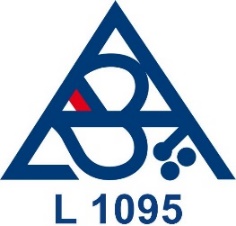 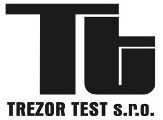 of the company TREZOR TEST s r.o.Na Vršku 67, 250 67 Klecany, Czech RepublicCompany Identification No.: 47544147Tax Identification No.: CZ47544147APPLICATION FORM FOR TESTSOther information:By completing this application:The customer acknowledges that he has the opportunity to file his complaint against the activities of the ATL.The customer agrees to the processing of personal data in accordance with Regulation (EU) 2016/679 of the European Parliament and of the Council of 27 April 2016 on the protection of individuals with regard to the processing of personal data and on the free movement of such data.The customer agrees to carry out corrosion and temperature resistance tests in the premises of cooperating test laboratories. Date:                                                                                                _______________________________                                                                                                      Name / stamp and signature of customerRecords of ATL Application form No. with ATL/dateApplication form No. with ACB/dateApplication form No. with clientCustomer: Address:Identification number:Tax Identification number:Statutory representative:Telephone:E-mail:Customer: Address:Identification number:Tax Identification number:Contact person:Telephone:E-mail:Bank connection:Account number:Bank code:Product identification:Brand name of product:Type of product (series):Producer:Producer's factory or product location:Required classification of product:Requirement:Required classification of product:Standard:Sample delivery date:Sample Specifications:Examination of the application Fulfilled / NOT FulfilledCompliance with the applicantFulfilled / NOT FulfilledValid accreditationFulfilled / NOT FulfilledDate:                   Sign:Date:                   Sign:Date:                   Sign: